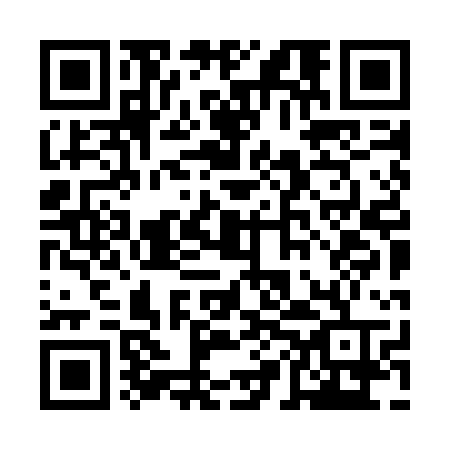 Prayer times for Hampton Heights, Ontario, CanadaWed 1 May 2024 - Fri 31 May 2024High Latitude Method: Angle Based RulePrayer Calculation Method: Islamic Society of North AmericaAsar Calculation Method: HanafiPrayer times provided by https://www.salahtimes.comDateDayFajrSunriseDhuhrAsrMaghribIsha1Wed4:426:121:166:158:229:522Thu4:406:111:166:168:239:543Fri4:386:091:166:168:249:554Sat4:366:081:166:178:259:575Sun4:346:071:166:188:269:586Mon4:336:051:166:188:2710:007Tue4:316:041:166:198:2810:028Wed4:296:031:166:208:2910:039Thu4:286:021:166:208:3110:0510Fri4:266:001:166:218:3210:0611Sat4:245:591:166:228:3310:0812Sun4:235:581:166:228:3410:1013Mon4:215:571:166:238:3510:1114Tue4:205:561:166:238:3610:1315Wed4:185:551:166:248:3710:1416Thu4:175:541:166:258:3810:1617Fri4:155:531:166:258:3910:1718Sat4:145:521:166:268:4010:1919Sun4:125:511:166:268:4110:2020Mon4:115:501:166:278:4210:2221Tue4:095:491:166:288:4310:2322Wed4:085:481:166:288:4410:2523Thu4:075:481:166:298:4510:2624Fri4:065:471:166:298:4610:2825Sat4:045:461:166:308:4710:2926Sun4:035:451:166:308:4810:3027Mon4:025:451:176:318:4910:3228Tue4:015:441:176:328:5010:3329Wed4:005:441:176:328:5110:3430Thu3:595:431:176:338:5110:3531Fri3:585:421:176:338:5210:37